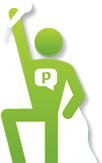 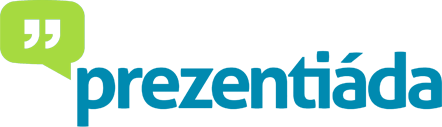 2013Mistrovství ČR středních škol v prezentačních dovednostech Prezentiáda je projektem studentského občanského sdružení Student Cyber Games, které se dlouhodobě snaží spojit dva pojmy na první pohled nesourodé – škola a zábava. Ucelené vystupování a schopnost přesně formulovat svá stanoviska, to jsou hlavní přínosy pro soutěžící Prezentiády. Naší motivací je ve studentech podpořit zdravé sebevědomí, odvahu 
a jejich vzájemnou spolupráci. Sami vidíme, po absolvování vysokých škol a začlenění se na trhu práce, jak jsou tyto schopnosti v dnešní době důležité. Proto chceme umožnit další generaci studentů si tyto schopnosti osvojit. Prezentiáda je soutěž v prezentování pro tříčlenné týmy středoškoláků. Jejich úkolem je udělat (do 29. 3. 2013) prezentaci na jedno z témat:Dokonalý učitel nebo Jak bych chtěl/a být ve škole hodnocen/aa doprovodit ji maximálně desetiminutovým slovním komentářem. Každá škola smí nominovat do soutěže tři týmy. Odborná porota hodnotí slovní projev, vizuální kvalitu, týmovou spolupráci, nápaditost zpracování, pohotovost reakcí, schopnost improvizace i celkový dojem. Klání se uskuteční ve všech čtrnácti krajích. Finále se bude konat v sídle Vysoké školy ekonomie 
a managementu v Praze. StatistikaPřihlášených týmů: 131 a ze Slovenska 7 týmů s celkovým počtem 414Krajské turnaje08. 04. ÚSTÍ N. LABEM - Severní Terasa - Gymnázium a Střední odborná... - Stavbařů 08. 04. LIBEREC - Gymnázium F. X. Šaldy - Partyzánská 530/3 10. 04. PRAHA 1 - Gymnázium Jiřího Gutha-Jarkovského - Truhlářská 10. 04. JINDŘICHŮV HRADEC - Gymnázium Vítězslava... - Husova 11. 04. Středočeský kraj - VOŠ a Střední průmyslová... – Masná 18 11. 04. PARDUBICE - Gymnázium - Dašická 1083 11. 04. PLZEŇ - Masarykovo gymnázium - Petákova 2 12. 04. BRNO - Gymnázium - Slovanské nám. 7 12. 04. HRADEC KRÁLOVÉ - CZECH SALES ACADEMY Hradec... - Hradecká 12. 04. OSTRAVA - Střední průmyslová škola... - Kratochvílova 12. 04. SOKOLOV - Gymnázium - Husitská 2053 12. 04. OLOMOUC - Vyšší odborná škola a... - Božetěchova 12. 04. ZLÍN - Gymnázium Zlín - Lesní... - Lesní čtvrť III 12. 04. Bratislava-Petržalka - Súkr. gymnázium Mercury - Zadunajská cesta 12. 04. JIHLAVA - Gymnázium Jihlava - Jana Masaryka 1Naše škola postoupila do krajského kola pro PRAHU a do krajského kola STŘEDOČESKÝ KRAJ.vedoucím všech 3 týmů byla: Mgr. Jarmila Kulíšková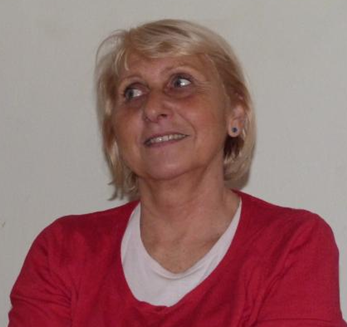 Výsledky turnaje: 1. až 4. místo  - PRAHA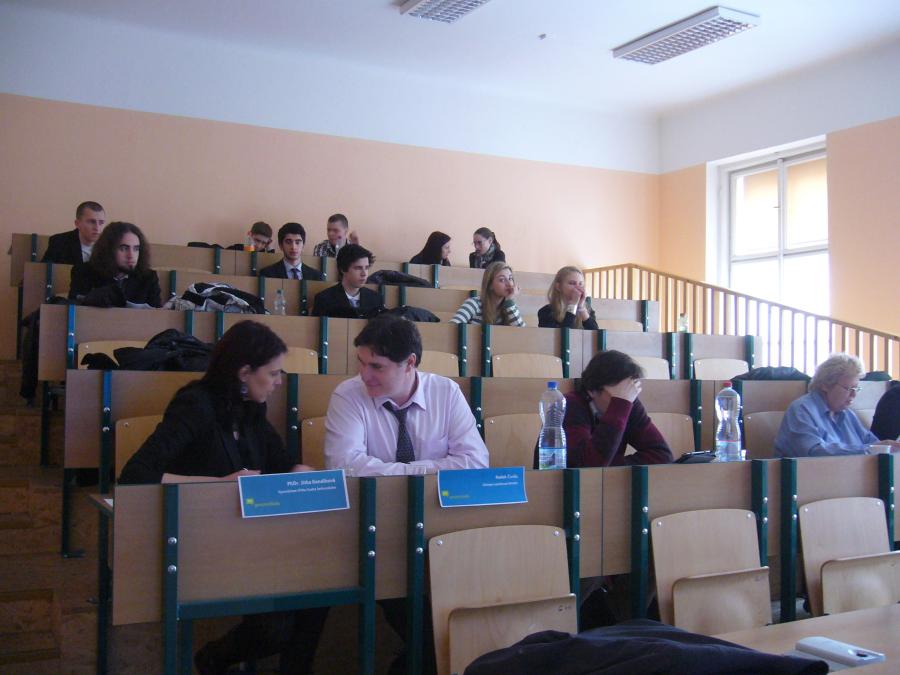 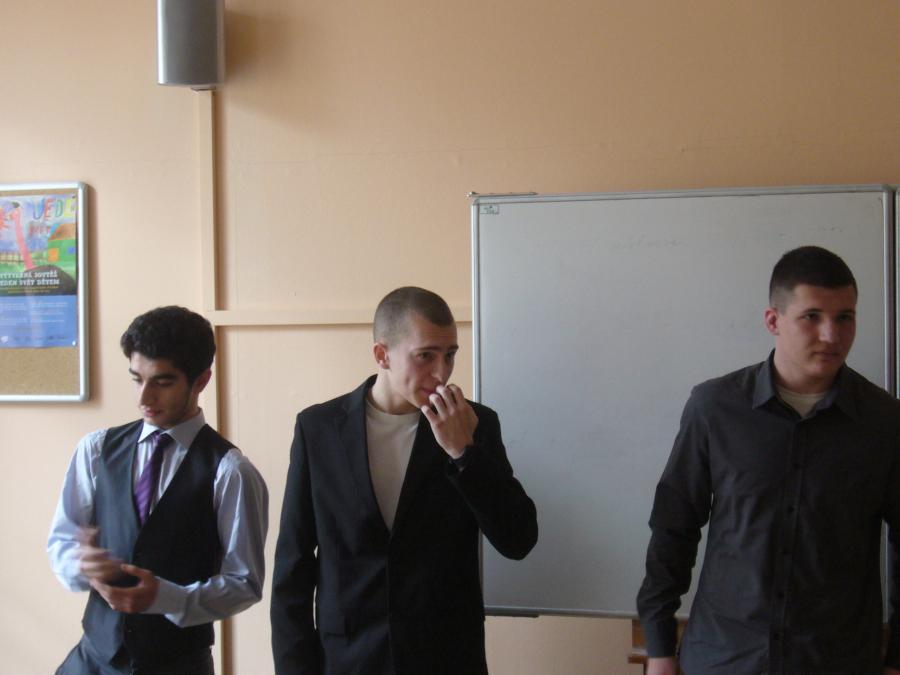 Sestava družstva: Kozim Kazimov, Jakub Souček, Jan Uhlík – třída DL2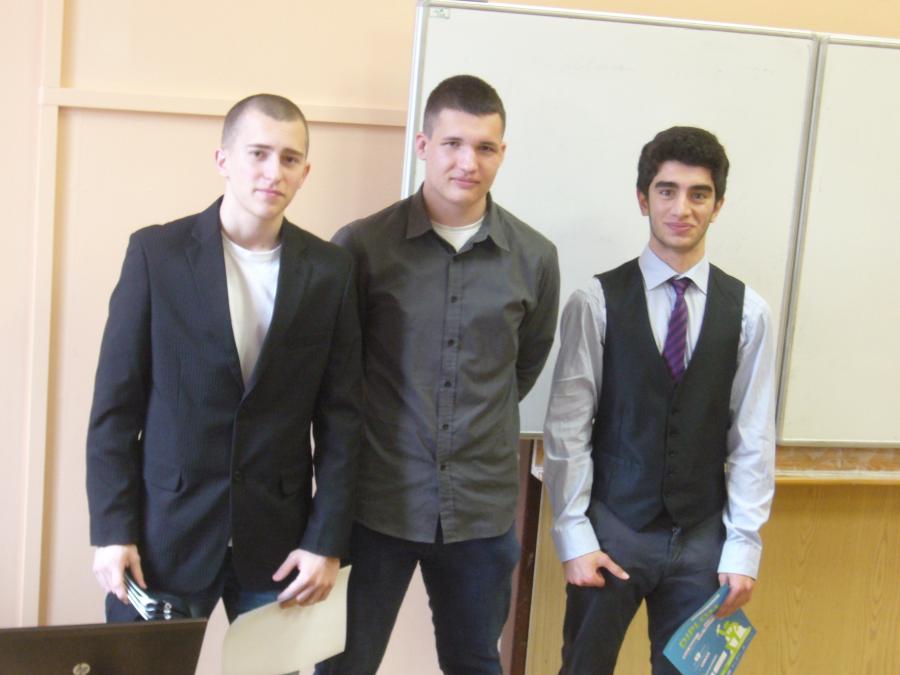 Výsledky turnaje: 1. až 5. místo  - Středočeský kraj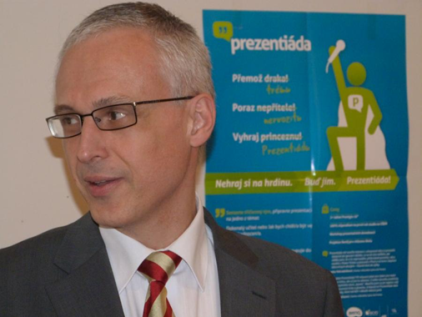 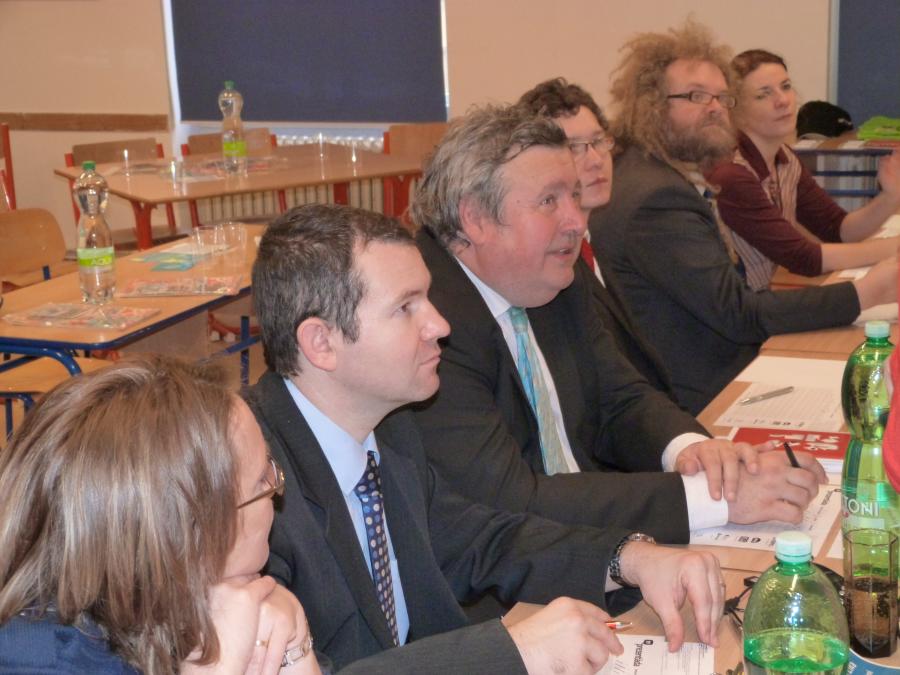 Porota, kde za školu byl nominován ing. Karel Zíka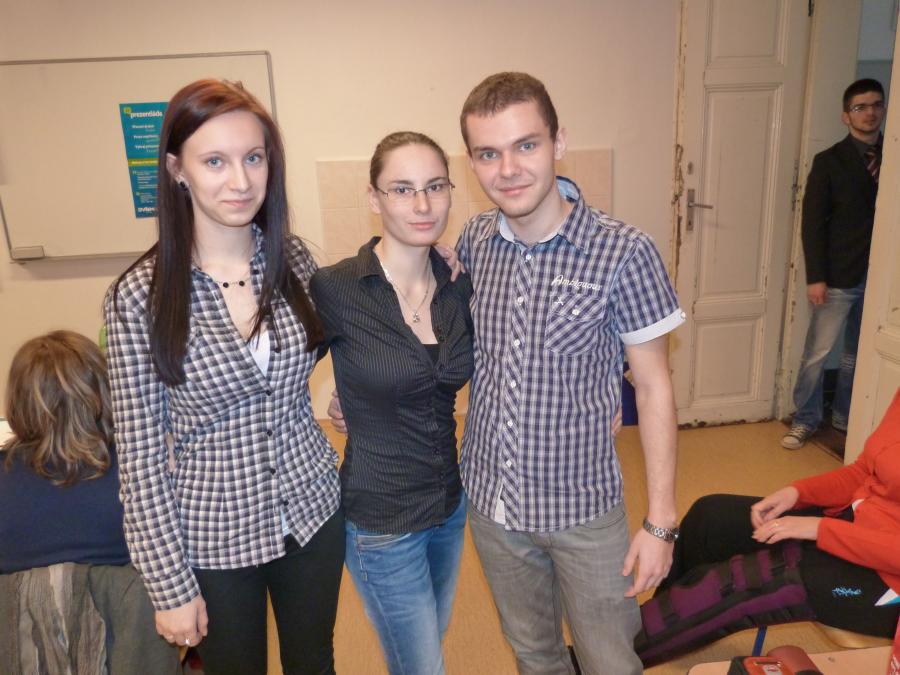 Bombarďáci z Masné: Šárka Horáčková, Michaela Kolářová – DS3, Jan Froněk – DMŽ3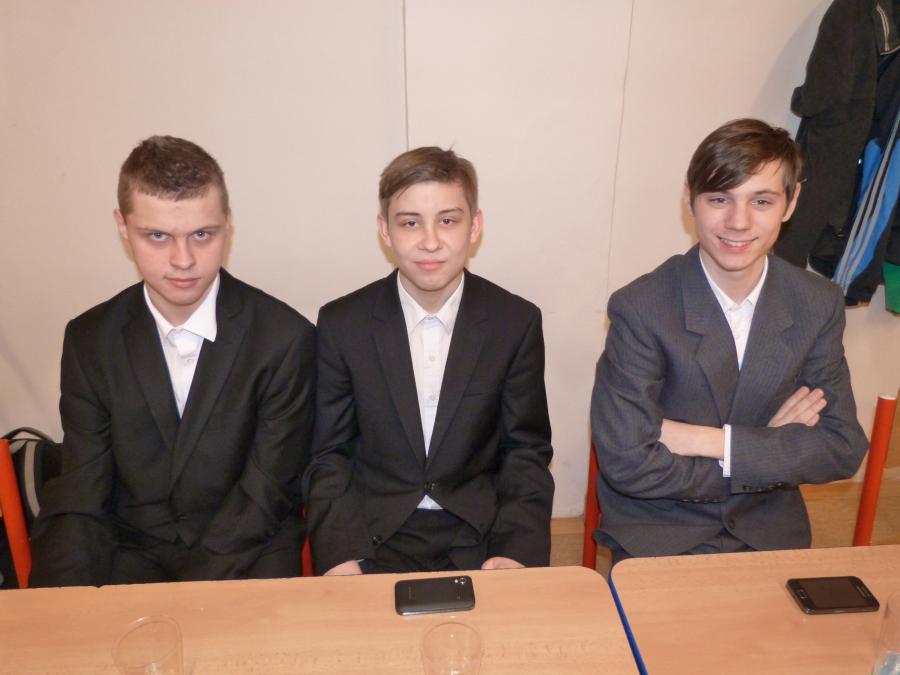 TheMob: David Tomčiák, Šimon Prečuch, Tomáš KalousekDatumDatumDatum10.4.2013Pořadatelská školaPořadatelská školaPořadatelská školaGymnázium Jiřího Gutha-JarkovskéhoMístoMístoMístoPRAHA 1 - Truhlářská 221.VícGymnázium Písnická(PRAHA 4, Písnická 760)Gymnázium Písnická(PRAHA 4, Písnická 760)Gymnázium Písnická(PRAHA 4, Písnická 760)2.KolotočářiSoukromá střední škola cestovního ruchu ARCUS, s.r.o.(PRAHA 9, Kardašovská 691)Soukromá střední škola cestovního ruchu ARCUS, s.r.o.(PRAHA 9, Kardašovská 691)Soukromá střední škola cestovního ruchu ARCUS, s.r.o.(PRAHA 9, Kardašovská 691)3.EverlastVOŠ a Střední průmyslová škola dopravní (PRAHA 1, Masná 18)VOŠ a Střední průmyslová škola dopravní (PRAHA 1, Masná 18)VOŠ a Střední průmyslová škola dopravní (PRAHA 1, Masná 18)4.InkognitoGymnázium Karla Sladkovského(PRAHA 3, Sladkovského náměstí 8/900)Gymnázium Karla Sladkovského(PRAHA 3, Sladkovského náměstí 8/900)Gymnázium Karla Sladkovského(PRAHA 3, Sladkovského náměstí 8/900)Datum: 11.4.2013Datum: 11.4.2013Pořadatelská školaPořadatelská školaVOŠ a Střední průmyslová škola dopravníVOŠ a Střední průmyslová škola dopravníMístoMístoPRAHA 1 - Masná 18PRAHA 1 - Masná 181.AsinusincathedraAsinusincathedraGymnázium Jiřího Ortena(KUTNÁ HORA, Jaselská 932)Gymnázium Jiřího Ortena(KUTNÁ HORA, Jaselská 932)2.ANZANZObchodní akademie SOVA, o.p.s.(Neratovice - Lobkovice, Palackého 43)Obchodní akademie SOVA, o.p.s.(Neratovice - Lobkovice, Palackého 43)3.Rytíři KladnoRytíři KladnoGymnázium(BENEŠOV, Husova 470)Gymnázium(BENEŠOV, Husova 470)4.Bombarďáci z MasnýBombarďáci z MasnýVOŠ a Střední průmyslová škola dopravní(PRAHA 1, Masná 18)VOŠ a Střední průmyslová škola dopravní(PRAHA 1, Masná 18)5.TheMobTheMobVOŠ a Střední průmyslová škola dopravní(PRAHA 1, Masná 18)VOŠ a Střední průmyslová škola dopravní(PRAHA 1, Masná 18)